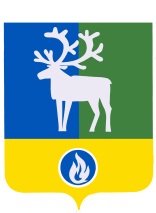 БЕЛОЯРСКИЙ РАЙОНХАНТЫ-МАНСИЙСКИЙ АВТОНОМНЫЙ ОКРУГ – ЮГРААДМИНИСТРАЦИЯ БЕЛОЯРСКОГО РАЙОНА                                                                                                                                       ПРОЕКТПОСТАНОВЛЕНИЕот  «___»   ______  2019 года						              № ___О внесении изменений в приложение к постановлению администрации Белоярского района от 31 октября 2018 года № 1050           П о с т а н о в л я ю:           1. Внести в приложение «Муниципальная программа Белоярского района «Развитие транспортной системы Белоярского района на 2019 - 2024 годы»» к постановлению администрации Белоярского района от 31 октября 2018 года № 1050 «Об утверждении муниципальной программы Белоярского района «Развитие транспортной системы Белоярского района на 2019 - 2024 годы» (далее – Программа) следующие изменения:1) позицию «Наименование портфеля проектов, проекта, направленных, в том числе на реализацию в Ханты-Мансийском автономном округе – Югре национальных и федеральных проектов (программ) Российской Федерации» паспорта Программы изложить в следующей редакции:      2) позицию «Финансовое обеспечение муниципальной программы» паспорта Программы изложить в следующей редакции:           3)  таблицу 4 «Целевые показатели муниципальной программы» изложить в редакции согласно приложению 1 к настоящему постановлению.4) таблицу 5 «Перечень основных мероприятий муниципальной программы, объемы и источники их финансирования» изложить в редакции согласно приложению 2 к настоящему постановлению.	2. Опубликовать настоящее постановление в газете «Белоярские вести. Официальный выпуск».           3. Настоящее постановление вступает в силу после его официального опубликования.           4. Контроль за выполнением постановления возложить на заместителя главы Белоярского района Ващука В.А. Глава Белоярского района	  		             	                                С.П.Маненков                                                                                  «Портфели проектов (проекты), направленные на реализацию в Ханты-Мансийском автономном округе – Югре национальных и федеральных проектов (программ) Российской Федерации, параметры их финансового обеспеченияОтсутствует»;«Финансовое обеспечение муниципальной программыОбщий объем финансирования муниципальной программы на 2019 - 2024 годы составляет 694 265,7  тыс. рублей, в том числе:1)	за счет средств бюджета Белоярского района -  650 867,2  тыс. рублей, в том числе по годам:2019 год – 120 123,6 тыс. рублей;2020 год – 54 578,0 тыс. рублей;2021 год – 119 041,4 тыс. рублей;2022 год – 119 041,4 тыс. рублей;2023 год – 119 041,4 тыс. рублей;2024 год – 119 041,4 тыс. рублей;2)	за счет средств бюджета Белоярского района, сформированного за счет средств бюджета Ханты-Мансийского автономного округа - Югры в форме субсидий (далее – бюджет автономного округа) – 43 398,5 тыс. рублей, в том числе по годам:2019 год – 28 928,5 тыс. рублей;2020 год – 14 470,0 тыс. рублей                      »;